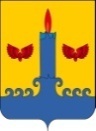 СВЕЧИНСКАЯ РАЙОННАЯ ДУМАСВЕЧИНСКОГО РАЙОНА КИРОВСКОЙ ОБЛАСТИПЯТОГО СОЗЫВАРЕШЕНИЕ29.04.2020				                                                                                 № 42/333пгт СвечаОб утверждении Порядка заключения соглашений между администрацией Свечинского района Кировской области и администрациями поселений о предоставлении субсидийВ соответствии со статьями 142 и 142.3 Бюджетного кодекса Российской Федерации, решением Свечинской районной Думы Свечинского района Кировской области от 18.11.2013 № 34/271 «Об утверждении Положения о бюджетном процессе в Свечинском районе» Свечинская районная Дума РЕШИЛА:1. Утвердить Порядок заключения соглашений между администрацией Свечинского района Кировской области и администрациями поселений о предоставлении субсидий согласно приложению.           2. Настоящее решение распространяется на правоотношения, возникшие с 01.01.2020 года.Глава Свечинского района           		  Н.Д. БусыгинПредседатель Свечинскойрайонной Думы			        		   С.А. ШабановПриложениеУТВЕРЖДЕНрешением Свечинскойрайонной Думы от 29.04.2020 № 42/333 ПОРЯДОК заключения соглашений между администрацией                                                             Свечинского района Кировской области и администрациями                                  поселений о предоставлении субсидий1. Соглашения о предоставлении субсидий, финансовое обеспечение которых осуществляется за счет средств бюджета муниципального образования Свечинский муниципальный район Кировской области (далее - районный бюджет), заключаются на срок  действия утвержденных лимитов бюджетных обязательств в соответствии с типовой формой, утвержденной финансовым управлением администрации Свечинского района Кировской области (далее – финансовое управление).В случае софинансирования из бюджета Кировской области расходных обязательств муниципального образования Свечинский муниципальный район Кировской области (далее – Свечинский  район) по предоставлению субсидий бюджетам поселений в целях оказания финансовой поддержки выполнения органами местного самоуправления полномочий по решению вопросов местного значения, указанные соглашения (дополнительные соглашения к ним) заключаются в соответствии с постановлением Правительства Кировской области от 26.12.2019 № 724-П «О формировании, предоставлении и распределении субсидий местным бюджетам из областного бюджета» в порядке и сроки, установленные соответствующими соглашениями между Правительством Кировской области и администрацией Свечинского района.Заключение соглашений о предоставлении субсидий на срок, превышающий срок действия утвержденных лимитов бюджетных обязательств, осуществляется в случаях, если срок строительства (реконструкции) или приобретения объектов превышает срок действия лимитов бюджетных обязательств и если заключение таких соглашений предусмотрено решением Свечинской районной Думы о районном бюджете, в пределах средств и на сроки строительства (реконструкции) объектов капитального строительства (приобретения объектов недвижимого имущества), которые установлены соответствующими муниципальными программами.2. Соглашения о предоставлении субсидий заключаются между администрацией Свечинского района и администрациями поселений и подлежат согласованию с финансовым управлением.3. Соглашением о предоставлении субсидии предусматриваются в том числе:3.1. Цели предоставления субсидии.3.2. Размер предоставляемой субсидии.3.3. Объем бюджетных ассигнований  бюджета поселения на исполнение расходных обязательств  поселения, в целях софинансирования которых предоставляется субсидия.3.4. Уровень софинансирования Свечинским районом (в процентах) объема расходного обязательства поселения.3.5. Условия предоставления субсидии в соответствии с порядком предоставления и распределения субсидии.3.6. Показатели результативности и их значения.3.7. Обязательства поселения по достижению значений показателей результативности.3.8. Перечень мероприятий, проводимых в целях достижения показателей результативности.3.9. Адресное (пообъектное) распределение субсидии по объектам капитального строительства (объектам недвижимого имущества) - в отношении субсидии, предоставляемой на софинансирование строительства (реконструкции) объектов капитального строительства (приобретение объектов недвижимого имущества).3.10. Сроки приобретения товаров (выполнения работ, оказания услуг, проведения мероприятий, ввода в эксплуатацию (приобретения) объектов капитального строительства (объектов недвижимого имущества)), софинансируемых из районного бюджета.3.11. Требования к составу расходных обязательств поселения, софинансируемых из районного бюджета (в случае, если они установлены порядком предоставления и распределения субсидии).3.12. Сроки представления и формы отчетов об осуществлении расходов бюджета поселения, в целях софинансирования которых предоставляется субсидия, а также о достижении значений показателей результативности.3.13. Перечень документов и материалов, необходимых для перечисления субсидии.3.14. Обязательства поселения по возврату средств в районный бюджет.  3.15. Ответственность поселения за нарушение условий указанного соглашения.4. В случае, если в решение Свечинской районной Думы о районном бюджете внесены изменения в части распределения субсидий между поселениями, финансовое обеспечение которых осуществляется за счет средств районного бюджета, в течение одного месяца после утверждения в установленном порядке указанных изменений заключаются дополнительные соглашения к соглашениям о предоставлении субсидий в соответствии с типовой формой, утвержденной финансовым управлением.5. Дополнительные соглашения к соглашениям о предоставлении субсидий подлежат согласованию с финансовым управлением.Не допускается внесение изменений в соглашения о предоставлении субсидий, предусматривающих увеличение сроков реализации мероприятий, за исключением случая, если выполнение условий предоставления субсидий оказалось невозможным вследствие обстоятельств непреодолимой силы, а также в случае сокращения размера субсидий более чем на 20 процентов.